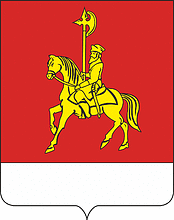 КОНТРОЛЬНО-СЧЕТНЫЙ ОРГАН КАРАТУЗСКОГО РАЙОНАСоветская ул., д.21, с. Каратузское, 662850 тел. (39137) 2-15-98, E-mail: lizotova67@mail.ruОтчет по проверке  использования средств районного бюджета выделенных учреждению дополнительного образования детей МБУДО "Каратузская ДШИ" в рамках реализации муниципальной программы «Развитие культуры, молодежной политики и туризма в Каратузском районе» за 2022 годс.Каратузское	                                                                                 28.06.2023           Контрольное мероприятие проведено на основании пункт 2.2 плана работы Контрольно-счетного органа, приказа Контрольно-счетного органа от 02.05.2023  № 12-п.          1.Объекты мероприятия: муниципальное бюджетное учреждение дополнительного образования «Каратузская детская школа искусств» и муниципальное специализированное бюджетное учреждение «Районная централизованная бухгалтерия».           2.Проверяемый период: 2022 год.          3.Цели контрольного мероприятия: определение законности, эффективности, результативности и целевого использования средств бюджета, предназначенных для функционирования МБУДО "Каратузская ДШИ".           4.Вопросы контрольного мероприятия:          4.1.Анализ нормативной правовой базы и учредительных документов, регулирующих деятельность муниципального учреждения.4.2.Проверка правильности формирования муниципального задания и его финансовое обеспечение.4.3.Анализ плана финансово-хозяйственной деятельности.4.4.Проверка целевого использования бюджетных средств.4.5.Проверка использования  муниципальной собственности.4.6.Проверка предпринимательской и иной приносящей доход деятельности.4.7.Проверка организации и ведения бюджетного учета.4.8.Проверка устранения недостатков и нарушений, выявленных предыдущими проверками. Сокращенные наименования, используемые в Отчете:Федеральный закон от 12.01.1996 N 7-ФЗ "О некоммерческих организациях" (далее-Федеральный закон № 7-ФЗ).Порядок предоставления информации государственным (муниципальным) учреждением, ее размещения на официальном сайте в сети Интернет и ведения указанного сайта, утвержденный Приказом Министерства финансов Российской Федерации от 21 июля 2011 г. N 86н (далее-Приказ Минфина от 21.07.2011 № 86н).Порядок применения классификации операций сектора государственного управления, утвержденный Приказом Минфина России от 29.11.2017 №209н (далее-Порядок №209н).Порядок применения бюджетной классификации, утвержденный приказом Минфина России от 24.05.2022 №82н (далее-Порядок №82н).Приказ Минфина России от 31.12.2016 N 257н "Об утверждении федерального стандарта бухгалтерского учета для организаций государственного сектора "Основные средства" (далее-СГС «Основные средства»). Приказ Минфина Российской Федерации от 01.12.2010 г. № 157н «Об утверждении единого плана счетов бухгалтерского учета для органов государственной власти, органов местного самоуправления, органов управления государственными внебюджетными фондами, государственных академий наук, государственных (муниципальных) учреждений и инструкции по его применению» (далее-Инструкция №157н). Требования к составлению и утверждению плана финансово-хозяйственной деятельности государственного (муниципального) учреждения утвержденные Приказом Минфина России от 31.08.2018 N 186н (далее-Приказ Минфина от 31.08.2018 N 186н).Порядок ведения органами местного самоуправления реестров муниципального имущества, утвержденный Приказом Минэкономразвития России от 30.08.2011 № 424 (далее-Порядок №424).Учетная политика муниципального специализированного бюджетного учреждение по ведению бухгалтерского учета «Районная централизованная бухгалтерия», утвержденная приказом от 01.06.2020 №41-од (далее-Учетная политика).Порядок формирования и финансового обеспечения выполнения муниципального задания на оказание муниципальных услуг (выполнение работ) муниципальными бюджетными учреждениями и муниципальными автономными учреждениями МО «Каратузский район», а также муниципальными казенными учреждениями, определенными правовыми актами главных распорядителей бюджетных средств, в ведении которых находятся муниципальные казенные учреждения МО «Каратузский район», утвержденный постановлением администрации Каратузского района от 26.04.2017 №386-п (далее-Порядок формирования муниципального задания).Порядок определения видов особо ценного движимого имущества муниципального автономного и муниципального бюджетного учреждения МО «Каратузский район», утвержденный постановлением администрации Каратузского района от 06.12.2010 № 1470-п  (далее-Порядок №1470-п).Порядок составления и утверждения плана финансово-хозяйственной деятельности муниципальных бюджетных учреждений, подведомственных администрации Каратузского района, утвержденный распоряжением администрации Каратузского района 30.12.2019 №1169-п  (далее-Порядок от 30.12.2019 №1169-п).Положение об оказании платных услуг муниципальным бюджетным учреждением дополнительного образования «Каратузская детская школа искусств», утвержденное приказом от 10.06.2019 №174/4-К (далее-Положение об оказании платных услуг).Порядок принятия решения об установлении цен (тарифов) на услуги муниципальных предприятий и учреждений на территории муниципального образования «Каратузский район», утвержденный решением Каратузского районного Совета депутатов от 12.02.2013 №12-190 (далее-Порядок принятия решения об установлении цен).Перечень и стоимость предоставления платных услуг МБУ ДО «Каратузская ДШИ (далее – Прейскурант цен). Соглашение о порядке и условиях предоставления субсидии на финансовое обеспечение выполнения муниципального задания на оказание муниципальных услуг (выполнение работ) муниципальным бюджетным учреждениям (далее – Соглашение).План финансово-хозяйственной деятельности (далее-План ФХД).По результатам контрольного мероприятия установлено следующее:Учреждение осуществляет свою деятельность в соответствии с предметом и целями деятельности, определенными в соответствии с федеральными законами, краевым законодательством, муниципальными правовыми актами и Уставом.Локальные акты, принятые Учреждением, касающиеся  трудового распорядка работников, образовательного процесса, прав и обязанностей, обучающихся и их родителей и т.д.,  не противоречат Уставу Учреждения.Социально-трудовые отношения в Учреждении регулируются коллективным договором, срок заключения которого противоречит ст.43 Трудового Кодекса Российской Федерации, п.13.1 раздела 13 Коллективного договора, а также, содержит ссылку на статью 32 Федерального закона об образовании, не содержащую определение, изложенное в Коллективном договоре.С целью обеспечения открытости и доступности информации о деятельности Учреждения в нарушение п.п.3.3 п. 3 ст.32 Федерального закона № 7-ФЗ, п.6, п.15 Приказа Минфина от 21.07.2011 №86н  на официальном сайте в сети Интернет не размещена информация о результатах деятельности и использования имущества за 2022 год. Устав Учреждения размещен в старой редакции. Не размещены изменения в План ФХД Учреждения на 2022 год.  	Учреждение предоставляет образовательные услуги, соответствующие целям и задачам, указанным в Уставе Учреждения, это реализация дополнительных предпрофессиональных программ в области искусств, реализация дополнительных  общеразвивающих программ.   Муниципальное задание Учреждению на 2022 год и на плановый период 2023 и 2024 годов, утверждено Учредителем, в срок, установленный п.3 Порядка формирования муниципального задания.Муниципальное задание сформировано с нарушением п.2 Порядка формирования муниципальное задания, а также, администрация Каратузского района  определена  как орган, осуществляющий контроль, за исполнением муниципального задания, что противоречит п.32 Порядка формирования муниципального задания, согласно которого контроль, за выполнением муниципального задания осуществляет орган, осуществляющий функции и полномочия Учредителя. В перечне нормативных правовых актов, регулирующих порядок оказания муниципальных услуг имеет место указание не действующего с 31.01.2017 года нормативно правового акта постановления Совета администрации Красноярского края от 30.06.2007 № 278-п.Финансовое обеспечение выполнения муниципального задания осуществлялось в виде субсидий на основании Соглашения  заключенного между Учредителем и Учреждением. В течение проверяемого периода, в связи с увеличением объема финансирования Муниципального задания, в Соглашение четыре раза вносились изменения, в результате Субсидия на выполнение Муниципального задания на 2022 год составила 13 012 950,00 рублей. Кассовый расход составил 13 012 950,00 рублей, что составило 100%.По муниципальному заданию за 2021/2022 учебный год обучение проходили 211 учеников, за 2022/2023 учебный год 262 ученика. Состав документов предоставляемых родителями (законными представителями) при зачислении детей в Учреждение, соответствует требованиям  Правил приема обучающихся в Учреждение.Муниципальное задание за 2022год выполнено в полном объеме. В рамках муниципального задания в 2022 году проведено 41 творческих мероприятий, проходящих  как  в Учреждении, так и за ее пределами. В 26-ти творческих конкурсах стали победителями 189 учеников. Все ученики 100% усваивают дополнительное образование по программам Учреждения. Отсутствие жалоб со стороны родителей и законных представителей обучающихся говорит об удовлетворительной работе Учреждения в целом.В 2022 году Учреждению на основании Соглашения предоставлялись субсидии на иные цели в сумме 125 235,70 рублей, которые были направлены на мероприятия, предусмотренные п.2 Порядка предоставления субсидий на иные цели. Исполнение составило 100%.Учреждение осуществляют свою финансово-экономическую деятельность в соответствии с утвержденным Планом ФХД. На 2022 год План ФХД утвержден с нарушением срока установленного п.46 Приказа Минфина от 31.08.2018 N 186н.План ФХД составлен на основании обоснований  плановых показателей поступлений и выплат к Плану ФХД и направлен на цели и виды деятельности Учреждения, относящихся к основным видам деятельности в соответствии с Уставом.План ФХД сформирован с нарушением требований п.11 Приказа Минфина от 31.08.2018 N 186н, п.2.5, п.2.6 Порядка от 30.12.2019 №1169-п.В течение проверяемого периода в План ФХД пять раз вносились изменения. По состоянию на 30.12.2022 по сравнению с первоначальными назначениями в целом показатели Плана ФХД на 2022 год по поступлениям  увеличились  на 6,4% и составили 13 527 969,54 рублей и по выплатам (расходам) увеличились  на 15,4% и составили 14 662 969,54 рублей.Бюджетные средства и средства от предпринимательской деятельности за проверяемый период были направлены в соответствии с требованиями Порядка №82н, а также Порядка №209н, за исключением расходов на поставку системных блоков в количестве 5 ед. на общую сумму 185 400,00 рублей, которые произведены с нарушением методологии применения КОСГУ.С нарушением ст. 702 Гражданского Кодекса Российской Федерации по Контракту оплачены услуги крана-погрузчика на сумму 10 000,00 рублей, при отсутствии калькуляции себестоимости работы, без определения, на каком объекте и в каком объеме была предусмотрена и выполнена услуга.В проверяемом периоде штатным расписанием определена штатная численность работников Учреждения в количестве 32,26 штатных единиц.Расчеты с работниками по оплате труда осуществлялись в соответствии с утвержденными штатными расписаниями и тарификационными списками с учетом требований установленных Положением по оплате труда работников Учреждения.Не соблюдаются требования п.5.1 Положения   о комиссии по распределению стимулирующих выплат в части проведения заседаний комиссии, которые согласно вышеуказанного положения проводятся ежемесячно, не позднее 20 числа каждого месяца.Трудовые договора заключены со всеми работниками Учреждения, внесены соответствующие изменения в действующие трудовые договора, в связи с изменением объема работ и оплаты труда работников, путем заключения дополнительных соглашений. По отдельным трудовым (срочным трудовым) договорам и дополнительным соглашениям к имеющимся трудовым договорам установлены замечания в части несоответствия их содержания Коллективному договору, а также, в нарушение ст.57 Трудового Кодекса Российской Федерации, имеет место отсутствие в трудовых договорах условий оплаты труда.Согласно данным бюджетной отчетности Баланса ф. 0503730 и главной книги в Учреждении числятся основные средства в количестве 724 единиц с балансовой стоимостью 13 150 368,88 рублей.В нарушение п.37, п.39, п.53, п.98, п.99, п.373 Инструкции №157, п.7  СГС «Основные средства», раздела 2 Учетной политики  в Учреждении  основные средства в количестве 29 ед. на общую сумму 55 482,00 рублей  числятся как материальные запасы на счете 0.105.00 «Материальные запасы», вместо забалансового счета 21 «Основные средства в эксплуатации».В нарушение п.37, п.98, п.99,  п.373 Инструкции №157н на счете 0.101.00 «Основные средства» числится мягкий инвентарь 1 ед. на сумму 3 074,00 рублей, вместо счета 0.105.05 «Мягкий инвентарь».В нарушение п.8 СГС «Основные средства», п.11.1,  п.11.4.6,  п.11.4.7 Порядка №209н, п.37, п. 45 Инструкции №157н, в Учреждении на счете 0.101.34 «Машины и оборудование – иное движимое имущество учреждения» необоснованно числятся системные блоки, как запасные части компьютера, в количестве 9 ед. на общую сумму 269 125,00 рублей.В Учреждении имеются в наличии объекты основных средств, в количестве 48 единиц, не числящихся на балансе Учреждения.В нарушение требований Учетной политики  инвентарным объектам стоимостью до 10 000 рублей не присвоены уникальные порядковые номера.В нарушение п. 10 и п. 12 ст. 9.2 Федерального закона № 7 ФЗ, п. 3 и п. 4 Порядка №1470-п, в связи с пополнением объектов движимого имущества соответствующих критериям п.3 Порядка №1470-п, Перечень особо ценного движимого имущества с учетом изменений не формируется и не утверждается.В нарушение п.2 Порядка №424 в Реестре муниципального имущества на 31.12.2022 не числится земельный участок площадью 2271 м2 расположенный по адресу с.Каратузское, ул.Советская 11.На 31.12.2022 имущество, числящееся на балансе Учреждения, не соответствует имуществу, числящемуся в Реестре муниципального имущества, расхождения составляет 43 ед. балансовой стоимостью 61 435,00 рублей.Учреждение осуществляет платные дополнительные образовательные услуги: реализация общеразвивающих программ в области искусств для детей в возрасте 4-18 лет; реализация общеразвивающих программ в области искусств для учащихся старше 18 лет;В нарушение п.3.8 Устава Учреждением не определен Порядок установления льгот при организации платных мероприятий. В нарушение  п.3.3 Порядка принятия решения об установлении цен Прейскурант цен согласован с главой района, вместо органа, осуществляющего полномочия и выполняющего функции учредителя. Прейскурантом цен не установлена стоимость на следующие платные услуги: организация фестивалей, конкурсов, концертов и иных форм публичного показа результатов творческой деятельности; организация и проведение культурно-массовых мероприятий, семинаров, конференций (вне основной деятельности).Объем собственных доходов Учреждения, фактически поступивших по итогам 2022 года, составил 1 303 034,54 рублей или 93,8% от плановых назначений.В проверяемом периоде расходы за счет средств, полученных от реализации платных услуг, направлены в соответствии с требованиями установленными п.3.2 Положением об оказании платных услуг и в соответствии с Планом ФХД в редакции от 30.12.2022.При проверке ведения кассовых операций, проверки расчетов с поставщиками и подрядчиками, при выборочной проверке достоверности и законности банковских операций по открытым счетам  нарушений не выявлено.	Нарушения и замечания отраженные в актах по результатам ранее проводимых контрольных мероприятий (акт от 14.11.2017, от 08.02.2018) приняты к сведению и устранены.  Предложения.1.МБУДО "Каратузская ДШИ"1.Привести в соответствие требований трудового законодательства срок действия Коллективного договора.2.Разместить на официальном сайте сети Интернет Устав Учреждения в действующей редакции,  изменения в План ФХД, информацию о результатах деятельности и использования имущества за 2022 год.3.Недопускать формирование муниципального задания с нарушением требований установленных Порядком формирования муниципального задания.4.Недопускать формирование и утверждение Плана ФХД с нарушением требований установленных Приказом Минфина России и Порядком составления и утверждения Плана ФХД.5.Недопускать  нарушения по применению КОСГУ.6.Соблюдать сроки проведения заседаний комиссии по распределению стимулирующих выплат.7.Привести в соответствие требований трудового законодательства и локальных актов Учреждения трудовые договора и дополнительные соглашения к имеющимся трудовым договорам.8.Учесть на соответствующих счетах бухгалтерского учета объекты основных средств и материальных запасов  в количестве 39 единиц на общую сумму 327 681,00 рублей, в соответствии с требованиями Приказов Минфина России.9. Принять на Баланс Учреждения выявленное неучтенное имущество в количестве 48 единиц.10.Присвоить объектам стоимостью до 10000,00 рублей уникальные порядковые номера, и при наличии возможности наносить на объекты. 11.Сформировать и утвердить Перечень особо ценного движимого имущества.12.Принять меры по учету земельного участка находящегося с.Каратузское, ул. Советская,11, площадью 2271 м2 в Реестре муниципального имущества. 13.Определить порядок установления льгот при организации платных услуг.14.Установить стоимость оказания платных услуг по организации мероприятий предусмотренных Положением о платных услугах.МСБУ «РЦБ»1.Разместить на официальном сайте сети Интернет изменения в План ФХД, информацию о результатах деятельности и использования имущества за 2022 год.2.Недопускать формирование и утверждение Плана ФХД с нарушением требований установленных Приказом Минфина России и Порядком составления и утверждения Плана ФХД.3.Недопускать  нарушения по применению КОСГУ.4.Учесть на соответствующих счетах бухгалтерского учета объекты основных средств и материальных запасов  в количестве 39 единиц на общую сумму 327 681,00 рублей, в соответствии с требованиями Приказов Минфина России.5. Принять на Баланс Учреждения выявленное неучтенное имущество в количестве 48 единиц.6.Присвоить объектам стоимостью до 10000,00 рублей уникальные порядковые номера, и при наличии возможности наносить на объекты. 7.Сформировать и утвердить Перечень особо ценного движимого имущества.8.Принять меры по учету земельного участка находящегося с.Каратузское, ул. Советская,11, площадью 2271 м2 в Реестре муниципального имущества.Председатель Контрольно-счетногооргана Каратузского района                             			                         Л.И.Зотова